Sárkánylélekfeladatlap                                fiú                                                                     sárkány___ Szeretem az aranyat, mert ha nem leszek, akkor is megmarad.___ Szeretem az aranyat, mert minden sárkány szereti az aranyat.___ Minél több van belőle, annál jobban félek, hogy elveszik.___ Szeretem az aranyat, mert általa hatalmasabb leszek másoknál.Miért volt csalódott a kisfiú?Mert nem kapott választ a kérdésére.Mert nem kapott aranyat a sárkánytól.Mert a sárkány hasonlóan gondolkodott, mint a kapzsi emberek.Mert  összeroskadt a sárkány barlangja.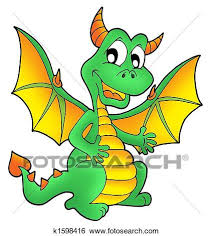 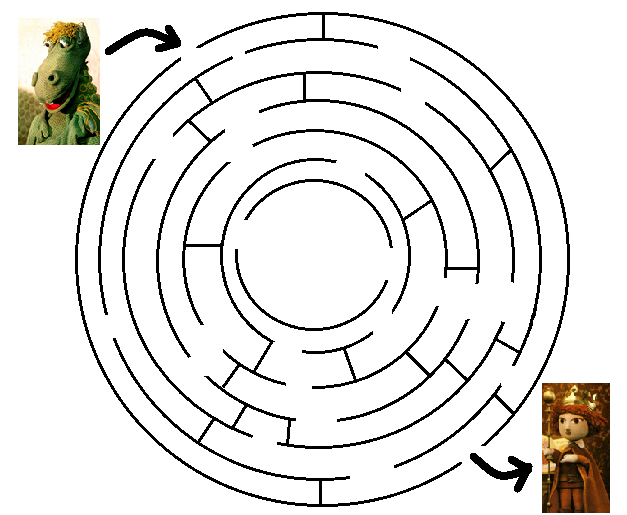 1.Felelj röviden a kérdésekre az olvasottak szerint!Hogy hívták a kisfiút?Adj nevet a sárkánynak!Hol játszódik a történet?Írd a tulajdonságok számát a szereplőkhöz!halk szavúzsémbeskíváncsibátorunottlomhaudvariascsalódottkapzsi türelmes goromba harácsolóSzámozd időrendbe a sárkány válaszait!Karikázd be a kérdésre felelő helyes válasz betűjelét!Keresd a párját! Kösd össze a hasonló jelentésű kifejezéseket!vénszörnyetegtespedhatalmas nagybestiaagglomhabátorságot gyűjtöttbehemótátgondoltamegemberelte magátlustán fekszikmeghányta-vetette magábanlassúTalálj ki új címet a mesének! Vezesd ki a sárkányt a barlangból!